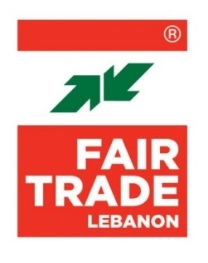 TERMS OF REFERENCEField Assistant for Business Presentations ExpertLocation: Lebanon – Beirut Type of Contract: ConsultantStarting Date: October 2023End Date: November 2023Languages: Arabic and EnglishReports to: FTL Project ManagerCoordinates with: FTL Project CoordinatorProject Title: NOOMOO Deadline: 12 September 2023Contact: careers@fairtradelebanon.org SCOPE OF WORKObjectiveFair Trade Lebanon, in partnership with GIZ, is proposing to implement an incubation program supporting agri-food 25 MSMEs and cooperatives in Beirut and Mount Lebanon. The project will be conducted over a period of 18 months. Funded by BMZ, the program is designed to help the participants grow their businesses and refine their activities by offering them training sessions, customized coaching, and capacity building in business-related topics.Scope of workThe consultant will provide assist the expert in producing and developing the business presentations for the targeted entities of the project.The main tasks will include:Scheduling of Coaching Sessions:Coordination with Project teamCalendar ManagementCommunication HubVisits During Coaching Sessions:Learning exercise (identifying challenges and opportunities)Follow-ups:Feedback MechanismFacilitation in Business Presentation Development:Guidance and supportQuality assuranceImplementation Best practicesAssessmentsAdjustments and recommendationsCoordination with the expertInformation transferIntegration of ideasDeliverablesThe Consultant will agree with FTL on deliverables and reporting template where the assistant business presentation will assist the expert of business presentationQualificationsHigher university degree in business, economics, finance Minimum 3 years’ experience as a consultant for SMEsProven knowledge of Fair-Trade principlesIn depth knowledge of the Lebanese context Proven presentation skillsDrives resultsSkillsAdheres to FTL valuesGood interpersonal communication skillsProblem solving skillsQuality assuranceInnovation thinking and design for presentationsAdaptabilityCalendar managementExcellent leadership, team building, and management skillsTechnology proficiency (calendar tools and PowerPoint)Organized and able to create multiple timelines and schedulesGood knowledge of Arabic and English (French is a plus)